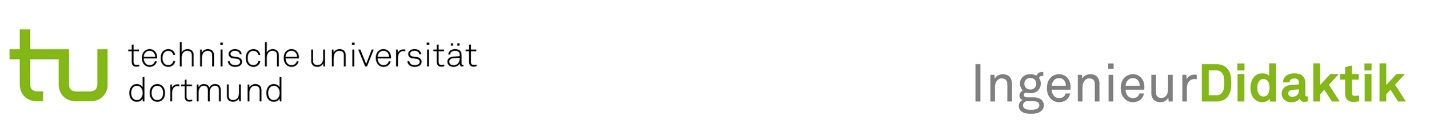 Titel der Ausarbeitung:	
 	Name:	Vorname:	Matrikelnr.:	Email:	Studiengang:	Prüfungsordnung:	 LABG 2009
 LABG 2009, Anpassung 2016
 LABG 2009, Anpassung 2023
 andere: Art der Ausarbeitung:	Veranstaltung:	BOSS-Nr.:	BOSS-Bezeichnung:	Die Leistung kann nur mit Angabe von BOSS-Nr. und BOSS-Bezeichnung verbucht werden! 	Diese Leistung wurde als Ersatzleistung für eine Prüfungs-/Studienleistung erbracht.Ersatz für: Datum:	Mit Abgabe der Ausarbeitung erklären Sie:„Ich versichere, dass ich diese Arbeit selbständig verfasst und keine anderen Quellen und Hilfsmittel als die angegebenen benutzt habe. Die Stellen der Arbeit, die anderen Werken dem Wortlaut oder Sinn nach entnommen sind, habe ich in jedem Fall unter Angabe der Quelle als Entlehnung kenntlich gemacht. (Das gleiche gilt auch für Zeichnungen, Kartenskizzen, bildlichen Darstellungen etc.).“